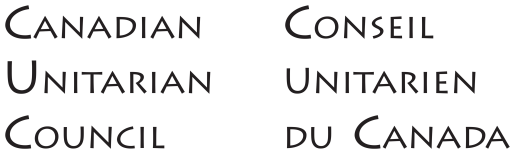 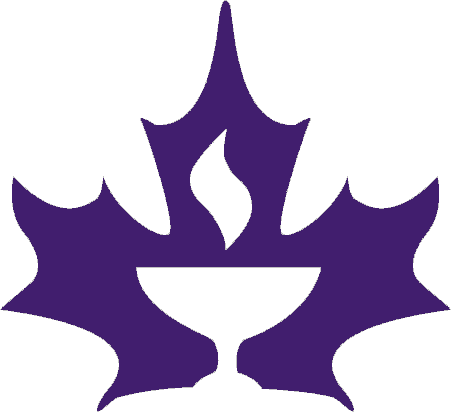 CUC Edward Bevan Ratcliffe Leadership Development Subsidy Application FormNAME: ADDRESS: PHONE:						 E-MAIL: POSITION/ROLE: 					(Paid   Volunteer )CONGREGATION: 	 				REGION: Conference or training you plan to attend: Registration fee: $					Requested amount of subsidy: $Registration fee:  $                           		Estimated distance and cost of Travel: Please return this completed form along with an attached document with answers to the following questions below. (Incomplete applications will not be considered.)A) Describe your current Congregational or Denominational InvolvementB) Why do you want to attend this event? In what ways do you hope the training, information or experience you will receive will benefit your congregation and yourself? C) Please outline any financial considerations you think would be useful for us to be aware of. D) List other sources of funding you have pursued (including your congregation, and any other sources)Congregational Endorsement:______________________   ________________________  _________________________________    Name                                	Signature                              	Congregational RolePlease e-mail completed applications to subsidies@cuc.ca or mail them to the Canadian Unitarian Council, 100-344 Dupont St., Toronto ON M5R 1V9.